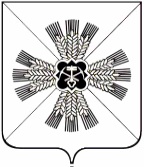 КЕМЕРОВСКАЯ ОБЛАСТЬ АДМИНИСТРАЦИЯ ПРОМЫШЛЕННОВСКОГО МУНИЦИПАЛЬНОГО ОКРУГАПОСТАНОВЛЕНИЕот «27» марта 2020г. № 588-Ппгт. ПромышленнаяО внесении изменений проект планировки и межевания территории, утвержденный постановлением администрации Промышленновского муниципального района  от 06.12.2019 № 1492-П «Об утверждении проекта планировки и проекта межевания территории» На основании Федерального закона от 06.10.2003 № 131-ФЗ                        «Об общих принципах организации местного самоуправления в Российской Федерации», части 22 статьи 45 Градостроительного кодекса Российской Федерации, статьи 1 Федерального закона от 05.08.2019 № 69-ОЗ                           «О некоторых вопросах, связанных с преобразованием муниципальных образований Кемеровской области в муниципальные округа», в связи                        с необходимостью внесения изменений в проект планировки территории,                  для строительства водопровода в п. Плотниково, в части изменения, связанного с изменением не более чем на десять процентов площади зоны планируемого размещения линейного объекта, в связи с необходимостью уточнения границ зон планируемого размещения указанного объекта, в связи с внесением изменений не повлияющих на предусмотренные проектом планировки территории планировочные решения, и не приводящие                           к необходимости изъятия земельных участков и расположенных на них объектов недвижимого имущества для государственных или муниципальных нужд:1. Внести в проект планировки и проект межевания территории для строительства водопровода в п. Плотниково, утвержденный постановлением администрации Промышленновского муниципального района  от 06.12.2019 № 1492-П «Об утверждении проекта планировки и проекта межевания территории» (далее – проект) следующие изменения:1.2. Утвердить перечень образуемых земельных участков в составе проекта, согласно приложению № 1 к настоящему постановлению.2. Разместить настоящее постановление на официальном сайте администрации Промышленновского муниципального округа                                     в сети Интернет, опубликовать в районной газете «Эхо».3. Контроль за исполнением настоящего постановления возложить                      на первого заместителя главы Промышленновского муниципального округа В.Е. Сереброва.4.  Постановление вступает в силу после официального опубликования (обнародования).Исп. Ю.А. КрыловаТел. 74734Приложение № 1 к постановлению администрации Промышленновского муниципального округа
 от «         »                         г. №           __Перечень образуемых земельных участков в составе проекта ГлаваПромышленновского муниципального округаД.П. Ильин№ земельного участка на плане№ земельного участка на планеКадастро-вый номер земельно-го участкаАдрес (местоположение) земельного участкаРазрешенное использование земельного участкаРазрешенное использование земельного участкаПлощадь земельного участка, кв.мКатегория земельЗУ1
 в том числе:ЗУ1
 в том числе:-Кемеровская область - Кузбасс, Промышленновский муниципальный округ,
п. ПлотниковоКоммунальное обслуживаниеКоммунальное обслуживание116507Земли населенных пунктовЗУ1(1)ЗУ1(1)-Кемеровская область - Кузбасс, Промышленновский муниципальный округ,
п. ПлотниковоКоммунальное обслуживаниеКоммунальное обслуживание6868Земли населенных пунктовЗУ1(2)ЗУ1(2)-Кемеровская область - Кузбасс, Промышленновский муниципальный округ,
п. ПлотниковоКоммунальное обслуживаниеКоммунальное обслуживание105875Земли населенных пунктовЗУ1(3)ЗУ1(3)-Кемеровская область - Кузбасс, Промышленновский муниципальный округ,
п. ПлотниковоКоммунальное обслуживаниеКоммунальное обслуживание1438Земли населенных пунктовЗУ1(4)ЗУ1(4)-Кемеровская область - Кузбасс, Промышленновский муниципальный округ,
п. ПлотниковоКоммунальное обслуживаниеКоммунальное обслуживание43Земли населенных пунктовЗУ1(5)ЗУ1(5)-Кемеровская область - Кузбасс, Промышленновский муниципальный округ,
п. ПлотниковоКоммунальное обслуживаниеКоммунальное обслуживание1560Земли населенных пунктовЗУ1(6)ЗУ1(6)-Кемеровская область - Кузбасс, Промышленновский муниципальный округ,
п. ПлотниковоКоммунальное обслуживаниеКоммунальное обслуживание723Земли населенных пунктовПервый заместитель главыПервый заместитель главыПервый заместитель главыПервый заместитель главыПромышленновского муниципального округаПромышленновского муниципального округаПромышленновского муниципального округаПромышленновского муниципального округаВ.Е. СеребровВ.Е. СеребровВ.Е. Серебров